  Datum:    Aan de locatiecoördinator van  o.b.s. De Marke  Geachte mevrouw,  (naam/handtekening ouder/voogd)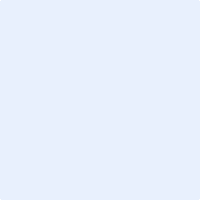 N.B.: op de achterzijde ziet u voor welke redenen verlof kan worden gegeven.___________________________________________________________________________Datum: Hierbij verleen ik, Anita Dumont-van Logten, locatiecoördinator van de o.b.s. De Marke,  wel /    geen toestemming voor verlof op bovengenoemde data en wel om de volgende   (handtekening locatiecoördinator)	Richtlijnen verlof buiten de schoolvakanties (behorende bij formulier aanvraag verlof voor kinderen buiten schoolvakanties)VakantieverlofEen verzoek om vakantieverlof op grond van artikel 13a van de Leerplichtwet 1969 dient minimaal 2 maanden van tevoren aan de directeur van de school te worden voorgelegd.Dit verlof wordt gegeven indien:wegens de specifieke aard van het beroep van één van de ouders het slechts mogelijk is buiten de schoolvakanties op vakantie te gaan;een werkgeversverklaring wordt overlegd waaruit blijkt dat geen verlof binnen de officiële schoolvakantie mogelijk is.Vakantieverlof mag:éénmaal per schooljaar worden verleend;niet langer duren dan 10 schooldagen;niet plaatsvinden in de eerste twee lesweken van het schooljaar.Gewichtige omstandigheden 10 schooldagen per jaar of minderEen verzoek om extra verlof in geval van gewichtige omstandigheden op grond van het gestelde in artikel 14, lid 1 van de Leerplichtwet 1969 voor 10 schooldagen per schooljaar of minder dient vooraf (liefst 14 dagen van tevoren) of binnen twee dagen na ontstaan van de verhindering aan de directeur van de school te worden voorgelegd.Extra verlof wegens familie-omstandigheden (bevoegdheid directeur):bij huwelijk, overlijden of jubilea van familieleden voor ten hoogste 2 dagen (afhankelijk of de gebeurtenis in of buiten de eigen woonplaats is);bij verhuizing 1 dag;bij gezinsuitbreiding 1 dag.In uitzonderlijke gevallen kan nog voor enkele dagen extra toestemming worden gegeven.N.B.: onder “familie”dient u ook een ander samenlevingsverband te verstaan dan een huwelijk.Extra verlof wegens medische of sociale redenen (bevoegdheid directeur tot 10 schooldagen, voor meer dan 10 schooldagen bevoegdheid van de leerplichtambtenaar):wanneer er een medische noodzaak bestaat voor extra verlof met het gezin dan blijkt dit uit een verklaring van een arts;om extra verlof wegens sociale redenen toe te kennen dient de aanvrager een verklaring van een sociale instantie te overleggen.Extra verlof wegens kennelijke onredelijkheid (bevoegdheid directeur tot 10 schooldagen, voor meer dan 10 schooldagen bevoegdheid van de leerplichtambtenaar):wanneer het weigeren van de toestemming voor extra verlof volgens de eerder gegeven richtlijnen tot een kennelijk onredelijke situatie zou leiden, kan extra verlof verleend worden;bij de afweging voor de toekenning van dit verlof moet vooral het belang van de leerling in ogenschouw genomen worden.N.B.: indien de leerplichtambtenaar bevoegd is tot het nemen van een beslissing, dient u zich te wenden tot de leerplichtambtenaar van de gemeente waar u woont.Waarschuwing: De directeur is verplicht de leerplichtambtenaar mededeling te doen van ongeoorloofd schoolverzuim. Tegen die ouders die hun kind(eren) zonder toestemming van school houden, zal proces-verbaal worden opgemaakt.1998  FORMULIER AANVRAAG    VERLOF VOOR KINDEREN   (BUITEN SCHOOLVAKANTIES)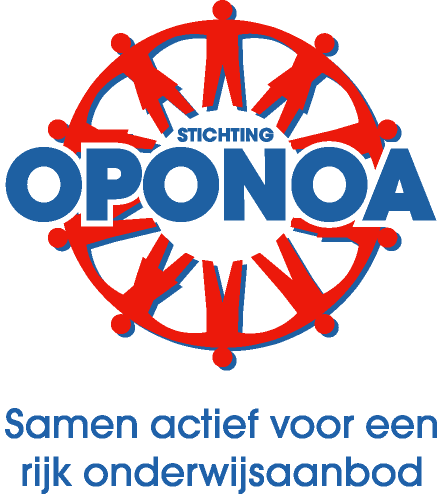 Hierbij verzoek ik u om toestemming voor verlof (buiten de schoolvakantie) voor mijnzoon / dochter : groep:  op de volgende data:van    t/m      De reden voor dit verlof is: Met vriendelijke groet, reden(en):  Met vriendelijke groet,  